UNIVERSITATEA DE MEDICINĂ ȘI FARMACIE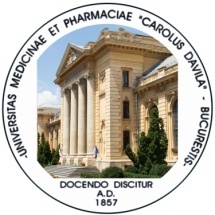 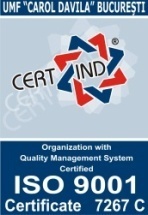 “CAROL DAVILA” din BUCUREȘTIDepartamentul  13,  ClinicTematica pentru concursul de ocupare  post Conferentiar, poz. 2,  Disciplina Obstetrică-Ginecologie PantelimonAnatomia clinica și fiziologia organelor genitaleNoțiuni de anatomieNoțiuni de endocrinologie a reproduceriiSarcina normalăFiziologia maternăConsultația preconcepționalăÎngrijirea prenatalăDiagnosticul prenatal       AvortulBoala trofoblastică gestaționalăHemoragiile obstetricale antepartumComplicații medicale și chirurgicale în sarcinăEcografia în obstetrică si ginecologieMedicină fetalăEmbriogeneza și dezvoltarea morfologică fetalăGeneticăTeratologieMonitorizarea fetală antepartum și intrapartumRestricția de creștere fetalăSuferința fetalăMoartea fetalaNaștere anormală și patologicăNașterea normalăPrezentațiile distociceAnomalii ale travaliuluiNașterea vaginală operatorie Analgezia si anestezia in obstetricaHemoragia post partumNou-născutul.Îngrijiri acordate nou-născutuluiAnemia fetală.AlloimunizareaAfecțiuni hipertensive în sarcinăSarcina multiplăNasterea înainte de termenSarcina prelungităPatologia anexelor fetaleAnomaliile placentare,ale membranelor amniotice și ale cordonului ombilicalLichidul amnioticLehuziaLehuzia fiziologicăComplicațiile puerperaleUrgențe vitale în obstetricăSepsisul și șocul în obstetricăEmbolia cu lichid amnioticColapsul matern peripartum Sindroame în ginecologieTulburările de ciclu menstrual:Sângerarea uterină anormală- menoragia,metroragii disfuncționale, amenoreeaDurerea pelvinăInfecțiile ginecologiceSarcina extrauterinăEndometriozaAnomaliile congenitale ale organelor genitaleTulburările de statica pelvină:Incontinența urinară si Prolapsul organelor pelvinePatologia benigna și preinvazivă ginecologicăPatologia benigna si preinvaziva a tractului reproducător inferiorTumorile uterineTumorile ovariene și tubarePatologia benign și preinvazivă a sânuluiCancerele ginecologiceCancerul de col uterinCancerul vulvarCancerul vaginalCancerul de corp uterin.Cancerul endometrial.Sarcoamele uterine Cancerul de ovar: Cancerul epitelial ovarian.Tumorile celulelor germinale ovariene și stromale ale cordoanelor sexualeCancerul de sân26. Ginecologie pediatrică27.MenopauzaEvaluarea cuplului infertil Contracepție și sterilitate BibliografieWilliams Obstetrică,Ed.a24-a,Tratat F.Cunningham,Kenneth Leveno,Steven Bloom, Catherine Spong, Jodi Dashe, Barbara Hoffman, Briancasey, Jeanne Sheffield, Coordonatorul ediției în limba română Prof. Dr.RaduVlădăreanu. Editura Hipocrate, București,2017.Williams Ginecologie, Ed.aII-a, Hoffman, Schorge, Schaffer, Halvorson, Bradshaw, Cunningham, Coordonatorul ediției în limba română Prof.Dr.RaduVlădăreanu,Editura Hipocrate, București, 2015.Tratat de chirurgie, Ed.aII-a, Vol.V, Obstetrică și Ginecologie, sub redacția Irinel Popescu, Constantin Ciuce, Coordonator:Gheorghe Peltecu, Editura Academiei Romane, București, 2014.Callen,  Ultrasonografie în Obstetrică și Ginecologie. Mary Norton, Leslie Scoutt, Vickie Feldstein. Ed.a 6-a, coordonată în limba română:Radu Vlădăreanu, București, Editura Hipocrate, 2017.Urgențele obstetricale intrapartum, Editori:Gheorghe Peltecu, Anca Maria Panaitescu, Radu Botezatu, George Iancu, Editura Academiei Române, 2017.                                                                                          Director Departament 13,                                                                                  Prof.Univ.Dr. Stănescu Anca Daniela